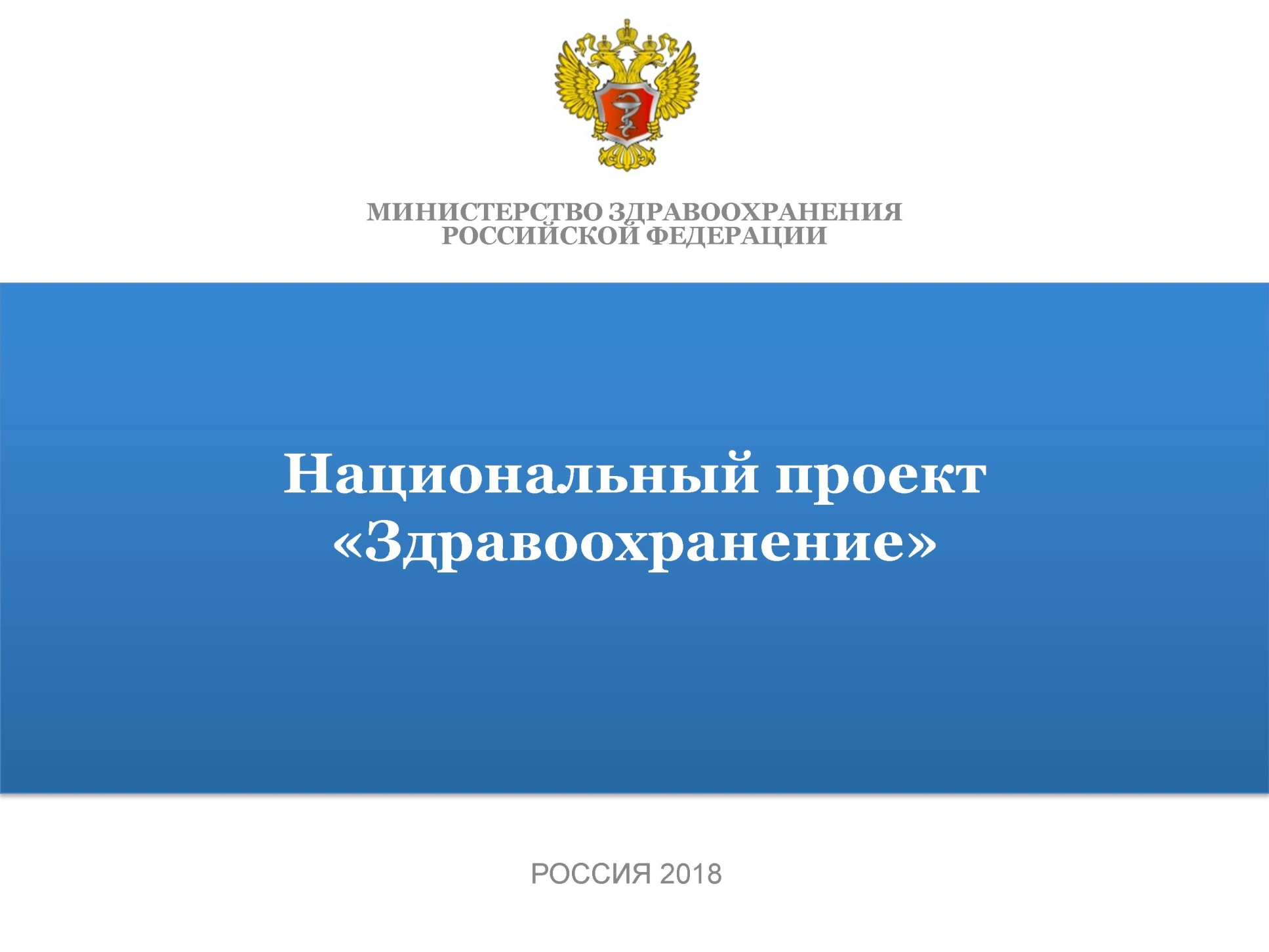 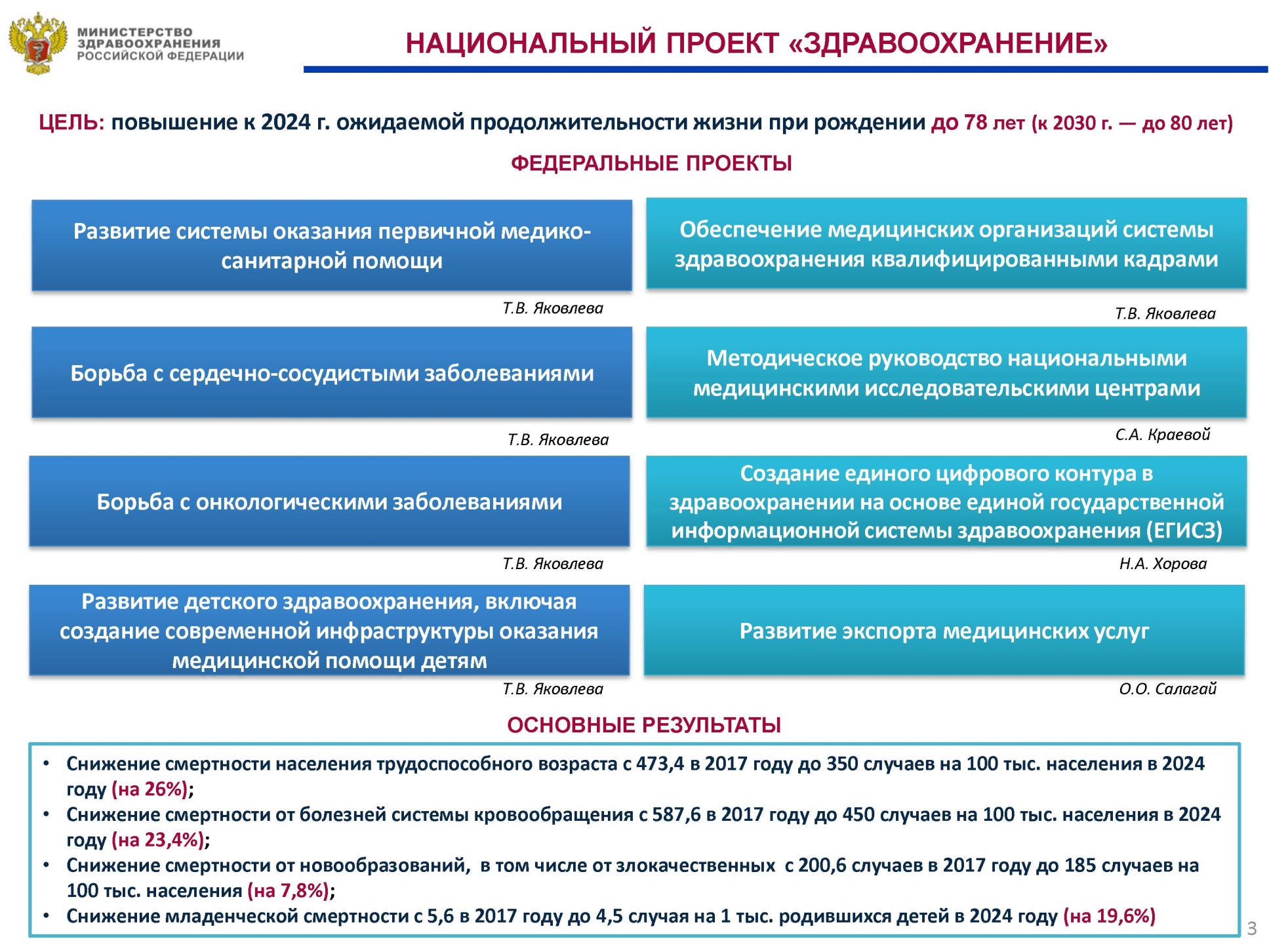  Структура национального проекта Федеральный проект "Развитие детского здравоохранения, включая создание современной инфраструктуры оказания медицинской помощи детям"4Федеральный проект "Развитие детского здравоохранения, включая создание современной инфраструктуры оказания медицинской помощи детям" направлен на развитие профилактического направления в педиатрии, внедрение современных профилактических технологий; улучшение материально-технической базы детских поликлиник и детских поликлинических отделений медицинских организаций путем оснащения новым медицинским оборудованием; строительство/реконструкцию детских больниц/корпусов; повышение квалификации кадров. Реализация мероприятий проекта позволит улучшить оказание первичной медико-санитарной помощи детям. Оснащение детских поликлиник и поликлинических отделений современным оборудованием, создание в них организационно-планировочных решений внутренних пространств, обеспечивающих комфортность пребывания детей и приведет к снижению длительности ожидания осмотров врачами-специалистами и диагностическими обследованиями детей, упростит процедуру записи к врачу, создаст систему понятной навигации. Не менее 95% детских поликлиник и детских поликлинических отделений медицинских организаций будут соответствовать современным требованиям. Строительство/реконструкция детских больниц/корпусов расширит возможности по оказанию специализированной, в том числе высокотехнологичной медицинской помощи детям, обеспечит внедрение инновационных медицинских технологий в педиатрическую практику, создаст комфортные условия пребывания детей в медицинских организациях, в том числе совместно с родителями. Таким образом, за период с 2019 по 2024 гг. будет обучено не менее 10 тыс. врачей-специалистов по профилям "акушерство и гинекология", "неонатология", "анестезиология и реаниматология". Федеральный проект позволит повысить доступность и качество медицинской помощи детям всех возрастных групп.Реализация федерального проекта носит системный характер, обеспечивая достижение целевого показателя проекта - снижение младенческой смертности до 4,5 на 1 000 родившихся живыми, и опосредовано влияет на достижение других целевых показателей национального проекта «Здравоохранение». Nп/пНаименование федерального проектаСрокиреализацииКуратор федерального проектаРуководитель федерального проекта1."Развитие системы оказания первичной медико-санитарной помощи"1 января 2019 г. -31 декабря 2024 г.Т.А. Голикова - Заместитель Председателя Правительства Российской ФедерацииЕ.Г. Камкин -заместитель Министра здравоохранения Российской Федерации2."Борьба с сердечно-сосудистыми заболеваниями"1 января 2019 г. -31 декабря 2024 г.Т.А. Голикова - Заместитель Председателя Правительства Российской ФедерацииЕ.Г. Камкин -заместитель Министра здравоохранения Российской Федерации3."Борьба с онкологическими заболеваниями"1 января 2019 г. -31 декабря 2024 г.Т.А. Голикова - Заместитель Председателя Правительства Российской ФедерацииЕ.Г. Камкин -заместитель Министра здравоохранения Российской Федерации4."Развитие детского здравоохранения, включая создание современной инфраструктуры оказания медицинской помощи детям"1 января 2019 г. -31 декабря 2024 г.Т.А. Голикова - Заместитель Председателя Правительства Российской ФедерацииТ.В. Яковлева -первый заместитель Министра здравоохранения Российской Федерации5."Обеспечение медицинских организаций системы здравоохранения квалифицированными кадрами"1 января 2019 г. -31 декабря 2024 г.Т.А. Голикова - Заместитель Председателя Правительства Российской ФедерацииТ.В. Яковлева -первый заместитель Министра здравоохранения Российской Федерации6."Развитие сети национальных медицинских исследовательских центров и внедрение инновационных медицинских технологий"1 января 2019 г. -31 декабря 2024 г.Т.А. Голикова - Заместитель Председателя Правительства Российской ФедерацииТ.В. Яковлева -первый заместитель Министра здравоохранения Российской Федерации7."Создание единого цифрового контура в здравоохранении на основе единой государственной информационной системы здравоохранения (ЕГИСЗ)"1 января 2019 г. -31 декабря 2024 г.Т.А. Голикова - Заместитель Председателя Правительства Российской ФедерацииН.А. Хорова -заместитель Министра здравоохранения Российской Федерации8."Развитие экспорта медицинских услуг"1 января 2019 г. -31 декабря 2024 г.Т.А. Голикова - Заместитель Председателя Правительства Российской ФедерацииО.О. Салагай -заместитель Министра здравоохранения Российской ФедерацииN п/пНаименование задачи, результатаСрокреализацииОтветственныйисполнитель1.Задача: "Разработка и реализация программ развития детского здравоохранения, включая создание современной инфраструктуры оказания медицинской помощи детям"Задача: "Разработка и реализация программ развития детского здравоохранения, включая создание современной инфраструктуры оказания медицинской помощи детям"Задача: "Разработка и реализация программ развития детского здравоохранения, включая создание современной инфраструктуры оказания медицинской помощи детям"1.1.В 85 субъектах Российской Федерации будут разработаны и утверждены региональные программы "Развитие детского здравоохранения, включая создание современной инфраструктуры оказания медицинской помощи детям".1 июля 2019 г.Т.В. Яковлева - первый заместитель Министра здравоохранения Российской Федерации1.2В симуляционных центрах будет обучено не менее 7,5 тыс. специалистов в области перинатологии, неонатологии и педиатрии31 декабря 2019 г.Т.В. Яковлева - первый заместитель Министра здравоохранения Российской Федерации1.3.Будет актуализирован Приказ Минздрава России от 21.12.2012 г. N 1348н "Об утверждении Порядка прохождения несовершеннолетними диспансерного наблюдения, в том числе в период обучения и воспитания в образовательных учреждениях"31 июня 2019 г.Т.В. Яковлева - первый заместитель Министра здравоохранения Российской Федерации1.4.Не менее 20% детских поликлиник/детских поликлинических отделений медицинских организаций будут дооснащены медицинскими изделиями в соответствии с требованиями приказа Минздрава России от 7 марта 2018 г. N 92н "Об утверждении Положения об организации оказания первичной медико-санитарной помощи детям"31 декабря 2019 г.Т.В. Яковлева - первый заместитель Министра здравоохранения Российской Федерации1.5.Не менее 20% детских поликлиник/ детских поликлинических отделений медицинских организаций реализуют организационно-планировочные решения внутренних пространств, обеспечивающих комфортность пребывания детей в соответствии с приказом Минздрава России от 7 марта 2018 г. N 92н "Об утверждении Положения об организации оказания первичной медико-санитарной помощи детям"31 декабря 2019 г.Т.В. Яковлева - первый заместитель Министра здравоохранения Российской Федерации1.6.Не менее, чем до 60% будет увеличен охват профилактическими медицинскими осмотрами детей в возрасте 15-17 лет в рамках реализации приказа Минздрава России от 10 августа 2017 г. N 514н "О Порядке проведения профилактических медицинских осмотров несовершеннолетних": девочек - врачами акушерами-гинекологами; мальчиков - врачами детскими урологами-андрологами31 декабря 2019 г.Т.В. Яковлева - первый заместитель Министра здравоохранения Российской Федерации1.7.Будет начато строительство/ реконструкция 9 детских больниц (корпусов)31 декабря 2019 г.Т.В. Яковлева - первый заместитель Министра здравоохранения Российской Федерации1.8.Не менее 1350 тыс. женщин получат медицинскую помощь в период беременности, родов и в послеродовый период, в том числе за счет средств родовых сертификатов31 декабря 2019 г.Т.В. Яковлева - первый заместитель Министра здравоохранения Российской Федерации1.9.В симуляционных центрах будет обучено не менее 8 тыс. специалистов в области перинатологии, неонатологии и педиатрии31 декабря 2020 г.Т.В. Яковлева - первый заместитель Министра здравоохранения Российской Федерации1.10.Не менее 95% детских поликлиник/детских поликлинических отделений медицинских организаций будут дооснащены медицинскими изделиями в соответствии с требованиями приказа Минздрава России от 7 марта 2018 г. N 92н "Об утверждении Положения об организации оказания первичной медико-санитарной помощи детям"31 декабря 2020 г.Т.В. Яковлева - первый заместитель Министра здравоохранения Российской Федерации1.11.Не менее 95% детских поликлиник/детских поликлинических отделений медицинских организаций реализуют организационно-планировочные решения внутренних пространств, обеспечивающих комфортность пребывания детей в соответствии с приказом Минздрава России от 7 марта 2018 г. N 92н "Об утверждении Положения об организации оказания первичной медико-санитарной помощи детям"31 декабря 2020 г.Т.В. Яковлева - первый заместитель Министра здравоохранения Российской Федерации1.12.Не менее, чем до 65% будет увеличен охват профилактическими медицинскими осмотрами детей в возрасте 15-17 лет в рамках реализации приказа Минздрава России от 10 августа 2017 г. N 514н "О Порядке проведения профилактических медицинских осмотров несовершеннолетних": девочек - врачами акушерами-гинекологами; мальчиков - врачами детскими урологами-андрологами31 декабря 2020 г.Т.В. Яковлева - первый заместитель Министра здравоохранения Российской Федерации1.13.Будет реконструировано 2 детских больницы (корпуса)31 декабря 2020 г.Т.В. Яковлева - первый заместитель Министра здравоохранения Российской Федерации1.14.Не менее 1350 тыс. женщин получат медицинскую помощь в период беременности, родов и в послеродовый период, в том числе за счет средств родовых сертификатов31 декабря 2020 г.Т.В. Яковлева - первый заместитель Министра здравоохранения Российской Федерации1.15.В симуляционных центрах будет обучено не менее 8,5 тыс. специалистов в области перинатологии, неонатологии и педиатрии31 декабря 2021 г.Т.В. Яковлева первый заместитель Министра здравоохранения Российской Федерации1.16.Не менее 95% детских поликлиник/детских поликлинических отделений медицинских организаций будут дооснащены медицинскими изделиями в соответствии с требованиями приказа Минздрава России от 7 марта 2018 г. N 92н "Об утверждении Положения об организации оказания первичной медико-санитарной помощи детям"31 декабря 2021г.Т.В. Яковлева - первый заместитель Министра здравоохранения Российской Федерации1.17.Не менее 95% детских поликлиник/детских поликлинических отделений медицинских организаций реализуют организационно-планировочные решения внутренних пространств, обеспечивающих комфортность пребывания детей в соответствии с приказом Минздрава России от 7 марта 2018 г. N 92н "Об утверждении Положения об организации оказания первичной медико-санитарной помощи детям"31 декабря 2021 г.Т.В. Яковлева - первый заместитель Министра здравоохранения Российской Федерации1.18.Не менее, чем до 70% будет увеличен охват профилактическими медицинскими осмотрами детей в возрасте 15-17 лет в рамках реализации приказа Минздрава России от 10 августа 2017 г. N 514н "О Порядке проведения профилактических медицинских осмотров несовершеннолетних": девочек - врачами акушерами-гинекологами; мальчиков - врачами детскими урологами-андрологами31 декабря 2021 г.Т.В. Яковлева - первый заместитель Министра здравоохранения Российской Федерации1.19.Будет построено/реконструировано 4 детских больницы (корпуса) (нарастающим итогом) 31 декабря 2021 г.Т.В. Яковлева - первый заместитель Министра здравоохранения Российской Федерации1.20.Не менее 1325 тыс. женщин получат медицинскую помощь в период беременности, родов и в послеродовый период, в том числе за счет средств родовых сертификатов31 декабря 2021 г.Т.В. Яковлева - первый заместитель Министра здравоохранения Российской Федерации1.21.В симуляционных центрах будет обучено не менее 9 тыс. специалистов в области перинатологии, неонатологии и педиатрии31 декабря 2022 г.Т.В. Яковлева - первый заместитель Министра здравоохранения Российской Федерации1.22.Не менее, чем до 73% будет увеличен охват профилактическими медицинскими осмотрами детей в возрасте 15-17 лет в рамках реализации приказа Минздрава России от 10 августа 2017 г. N 514н "О Порядке проведения профилактических медицинских осмотров несовершеннолетних": девочек - врачами акушерами-гинекологами; мальчиков - врачами детскими урологами-андрологами31 декабря 2022 г.Т.В. Яковлева - первый заместитель Министра здравоохранения Российской Федерации1.23.Будет построено/реконструировано 14 детских больниц (корпусов) (нарастающим итогом) 31 декабря 2022 г.Т.В. Яковлева - первый заместитель Министра здравоохранения Российской Федерации1.24.Не менее 1325 тыс. женщин получат медицинскую помощь в период беременности, родов и в послеродовый период, в том числе за счет средств родовых сертификатов31 декабря 2022 г.Т.В. Яковлева - первый заместитель Министра здравоохранения Российской Федерации1.25.В симуляционных центрах будет обучено не менее 9,5 тыс. специалистов в области перинатологии, неонатологии и педиатрии31 декабря 2023 г.Т.В. Яковлева - первый заместитель Министра здравоохранения Российской Федерации1.26.Не менее, чем до 75% будет увеличен охват профилактическими медицинскими осмотрами детей в возрасте 15-17 лет в рамках реализации приказа Минздрава России от 10 августа 2017 г. N 514н "О Порядке проведения профилактических медицинских осмотров несовершеннолетних": девочек - врачами акушерами-гинекологами; мальчиков - врачами детскими урологами-андрологами31 декабря 2023 г.Т.В. Яковлева - первый заместитель Министра здравоохранения Российской Федерации1.27.Будет построено/реконструировано 26 детских больниц (корпусов) (нарастающим итогом) 31 декабря 2023 г.Т.В. Яковлева - первый заместитель Министра здравоохранения Российской Федерации1.28.Не менее 1325 тыс. женщин получат медицинскую помощь в период беременности, родов и в послеродовый период, в том числе за счет средств родовых сертификатов31 декабря 2023 г.Т.В. Яковлева - первый заместитель Министра здравоохранения Российской Федерации1.29.В симуляционных центрах будет обучено не менее 10 тыс. специалистов в области перинатологии, неонатологии и педиатрии31 декабря 2024 г.Т.В. Яковлева - первый заместитель Министра здравоохранения Российской Федерации1.30.Не менее, чем до 80% будет увеличен охват профилактическими медицинскими осмотрами детей в возрасте 15-17 лет в рамках реализации приказа Минздрава России от 10 августа 2017 г. N 514н "О Порядке проведения профилактических медицинских осмотров несовершеннолетних": девочек - врачами акушерами-гинекологами; мальчиков - врачами детскими урологами-андрологами31 декабря 2024 г.Т.В. Яковлева - первый заместитель Министра здравоохранения Российской Федерации1.31.Будет построено/реконструировано 40 детских больниц (корпусов) (нарастающим итогом) 31 декабря 2024 г.Т.В. Яковлева - первый заместитель Министра здравоохранения Российской Федерации1.32.Не менее 1325 тыс. женщин получат медицинскую помощь в период беременности, родов и в послеродовый период, в том числе за счет средств родовых сертификатов31 декабря 2024 г.Т.В. Яковлева - первый заместитель Министра здравоохранения Российской Федерации